FIJACIÓNEn la presente fecha cuatro (4) de abril de dos mil dieciocho  (2018) y por el término de cinco (5) días, se fija en la cartelera de la Secretaría del Consejo Seccional de la Judicatura de Sucre la Resolución No. CSJSUR19-60 de 3 de abril del año 2019 “Por medio de la cual se publica los resultados de reclasificación del año 2019, para los cargos de empleados de carrera del Consejo Seccional de la Judicatura de Sucre y Dirección Seccional de Administración Judicial de Sincelejo, convocado mediante el Acuerdo 067 de 9 de septiembre de 2009”.Para constancia se firma en Sincelejo a los cuatro (04) días del mes de abril de dos mil diecinueve (2019).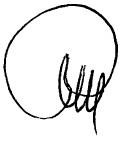 ROZANA BEATRIZ ABELLO ALBINO Presidenta 